JUNE2021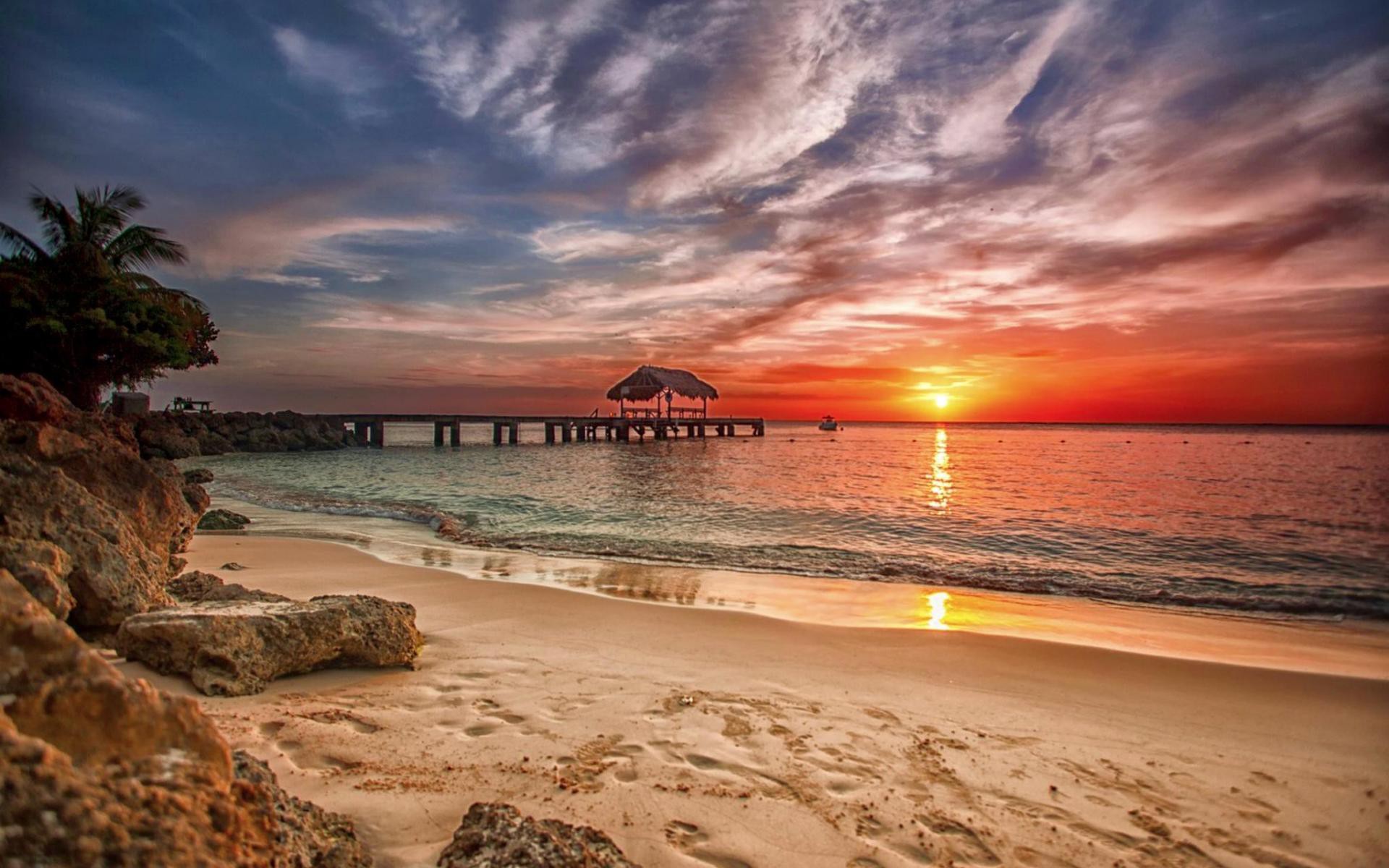 1B2  A3   Chancellor’s DayStudent Non-Attendance Day4   REMOTE            DAY567    Picture DayA 8   School Closed        Student Non-    Attendance Day9A10   Picture DayB11   8th Gr. Grad. CelebrationIn person for 8th graders thatparticipate.  Remote Day forall other students.  121314    School ClosedStudent Non-Attendance Day. Professional Development/Planning Day15   Kindergarten/     5th Gr. Moving Up     Ceremony    (B)16    8th Gr.      Graduation       (A)Ceremony   801-80417     8th Gr.                                             Graduation      (B)  Ceremony   805-80918REMOTEDAY192021A22 REMOTE DAYB23             Math RegentsA24          B25      REMOTE                DAYLAST DAY OF SCHOOL26282930